Carl-von-Ossietzky-Gymnasium			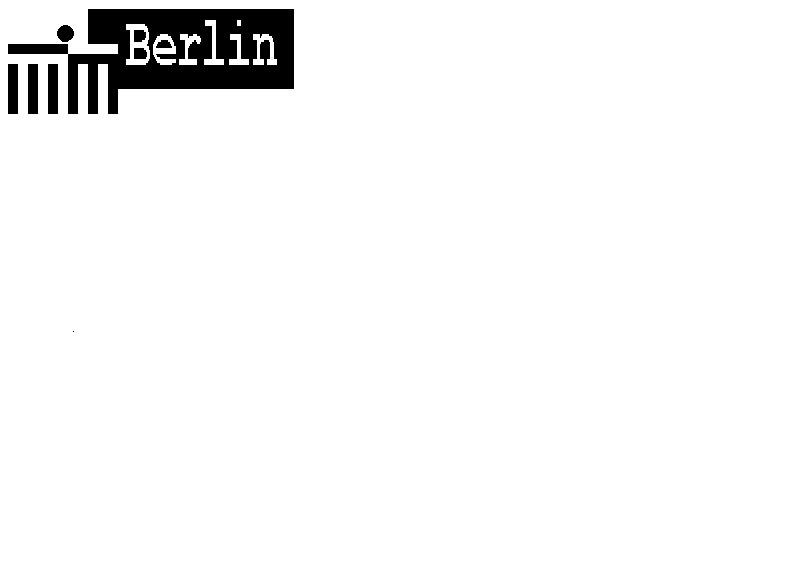 Görschstraße 42/44, 13187 Berlin	______________________________________________BÜCHERFONDSSehr geehrte Eltern, liebe Schülerinnen und Schüler,das Berliner Schulgesetz (LernmittelVO vom 16.12.2010) verpflichtet Eltern, deren Kinder Schüler*innen einer Berliner Schule ab der Klassenstufe 7 sind, Schulbücher und Arbeitshefte bis zu einer Höchstgrenze von 100 € selbst zu beschaffen.Unsere Schule bietet bereits seit 2017 die Teilnahme am Bücherfonds an, welcher eine nachhaltige und kostensparende Verwendung der für den Unterricht notwendigen Schulbücher zum Ziel hat.Durch Ihre Teilnahme am Bücherfonds der Schule entstehen Ihnen neben dem ökologischen Aspekt der Mehrfachnutzung der Bücher weitere Vorteile:Sie tragen einen geringeren Eigenanteil in Höhe von 60€ pro Schuljahr, anstelle von maximal 100 €.Die Bereitstellung der Bücher und Arbeitshefte erfolgt komplett durch die Schule, Sie müssen diese nicht selbst beschaffen.Alle teilnehmenden Schülerinnen und Schüler erhalten die benötigten Lernmittel zu Beginn des Schuljahres als Leihgabe. Davon ausgenommen sind die beschreibbaren Arbeitshefte, welche auch am Ende des Schuljahres bei den Schülerinnen und Schülern verbleiben.Im Falle der Beschädigung oder des Verlustes eines Lernmittels sind durch die Ausleihenden (volljährige SuS, Eltern) die Kosten dafür zu erstatten. Die Aufforderung dazu erfolgt schriftlich durch die Schule. Unter bestimmten Umständen ist die Freistellung vom Eigenanteil für den Kauf von Lernmitteln möglich. Sollten Sie Leistungen nach BAföG, Sozialgesetzbuch, Wohngeld- oder Asylbewerbergesetz beziehen, reichen Sie den Nachweis auf Lernmittelbefreiung bis zum 30.06. des Jahres in der Schule ein.Für Ihre Teilnahme am Bücherfonds zahlen Sie bitte 60€ bis zum 07.07.2023 auf das unten angegebene Konto.